МБУК «ЦБС»Центральная городская библиотекаОтдел методической работы“О море, о флоте, о Родине”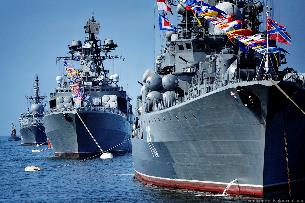 Горячий Ключ 2019Бийр, К. М. Суда-ловушки против подводных лодок [Текст] : секретный проект Америки : пер. с англ. / К. М. Бийр. - Москва : АСТ : Транзиткнига, 2003. - 286 с. : 8 л. ил. - (Военно-историческая библиотека).Чтобы противостоять “блицкригу” германских подлодок у восточного побережья Америки в 1942 году, ВМС США было принято решение оборудовать и пустить в действие суда-ловушки, которые должны использоваться в качестве приманки для вражеских субмарин.Автор книги служили на одном из таких кораблей. Его рассказ основывается на личном опыте и результатах кропотливых исследований источников, относящихся к этому проекту.Предназначается для всех, кто интересуется военной историей.Близниченко, С.С. Флотоводец Иван Кожанов [Текст] / С. Близниченко. - Краснодар : Диапазон- В, 2006. - 272 с.В предложенном читателю историко- библиографическом исследовании рассказывается о жизненном пути уроженца станицы Вознесенской Лабинского района Кцраснодарского края. видного советского флотоводца. активного участника Великой Октябрьской социалистической революции и Гражданской войны в России, одного из первостроителей Робоче-Крестьянского Красного Флота флагмана флота второго ранга Ивана Кузьмича Кожанова.Книга написана на строго документальной основе. Рассчитана  на широкий круг читателей - военных моряков и любителей истории отечественного Военно-Морского Флота.Близниченко, С. С. Флагманы флота Азовского и Черного морей 1917-1945 [Текст] / С. С. Близниченко. - Краснодар : Диапазон- В, 2010. - 336 с. : ил.Книга посвящена деятельности первых флагманов Военно-Морских Сил Рабоче-Крестьянской Красной Армии воевавших на Азовском и Черном морях в годы гражданской и Великой Отечественной войн. На базе широкого круга источников, в том числе впервые вводимых в научный оборот прослежены важнейшие события истории Военно-Морского Флота нашей Родины в годы Октябрьской революции, гражданской войны, в межвоенный период восстановления и начала его реконструкции, а также трагические судьбы людей посвятивших флоту всю свою жизньЗонин, А.И. Нахимов. Жизнь адмирала Нахимова. [Текст] : Ист.роман / А. Зонин. - Москва : Астрель, 2004. - 528 с. - (Золотая библиотека исторического романа).Роман ленинградского писателя Александра Ильича Зонина (1901-1962) закончен в 1948 г. Эта книга является одной из первых советских книг по истории русского флота. Нахимов показан писателем народным героем, человеком исключительной чистоты, мужества и отваги.Кабаков, М.В. Золотые якоря / М.Б. Кабаков . - Москва :  ПИРОЛ классник, 2015. - 336 с. - (Наши ночи и дни для Победы).Писатель Марк Кабаков - легенда российского Военно-морского флота, патриарх поэтической маринистики. В 1939 году в 16 лет он поступил в московскую военно-морскую школу. "В 1944 году из нашего училища на Северный флот вместе со мной поехали 45 ребят. Вернулись 36, остальные остались на дне Баренцева моря. Я воевал на Каспийской флотилии - на плавучей зенитной батарее, и на Северном флоте - на большом охотнике "Штурман" в качестве дублера моториста". Мы встречали караваны союзников на 72-й параллели и сопровождали их до входа в Кольский залив", - вспоминает автор. Марк Кабаков участвовал в боевых действиях на разных флотах, в послевоенном боевом тралении, служил на боевых подводных и надводных кораблях всех классов.В центре повествования книги - одна из героических страниц нашей военной истории, несправедливо забытая и не получившая должного внимания. Это война после Победы, послевоенное боевое траление в Арктике - метод уничтожения мин путем их подрыва, как правило, глубинными бомбами.Рассказы о послевоенном устройстве нашей страны переплетаются с историями реальных героев-моряков. Многомесячные плавания испытывают на прочность любовь к женщине, и не случайно в "Золотых якорях" так много рассказов о преданности любимым, о глубине чувств.Павленко, Н. Петр Великий [Текст] / Н. Павленко. - Москва : Мысль, 1990. - 592 с. : 40 л. ил. - (Библиотечная серия).Труд известного историка, заслуженного деятеля науки РСФСР Н.И.Павленко основан на источниках опубликованных и неопубликованных, на монографиях дореволюционных и советских специалистов, а также на многолетних разысканиях самого автора. Книга повествует о преобразователе России Петре Великом — о его деяниях и личности, талантах и неутомимой энергии, успехах и неудачах на фоне событий того времени.Панов, А.В. Морская сила России [Текст] : 300 лет в погоне за океаном / А.В. Панов. - Москва : Эксмо, 2005. - 448 с. : ил. - (Энциклопедия военной истории).Триста лет Россия боролась за моря, одерживала великие победы и терпела позорные поражения, ставя перед собой снова и снова вопрос - быть или не быть флоту. Видные морские теоретики и политики освещали эту проблему в многочисленных трудах, но до сих пор нет единого мнения относительно концепции развития отечественного ВМФ. Куда идет Россия: на Запад, на Восток, или у нее свой, неповторимый путь? Не ответив на этот вопрос, нельзя понять суть морской идеи, предназначение морской мощи. В то время как на Западе уже более ста лет назад были разработаны основные принципы морской цивилизации, и принята концепция “Sea Power” - “морской силы”, Россия не имела и не имеет четкой стратегии в данном вопросе. Автор, кадровый офицер российского ВМФ, попытался выяснить, в какой степени морская идея России отвечала ее национальным интересам в разрезе исторических эпох и насколько весомую роль она играла в судьбе государства, чтобы понять предназначение флота в наступившем XXI веке....` Петров, М.П. Ушаков. Адмирал Ушаков [Текст] : исторический роман / М.П. Петров. - Москва : АСТ : Астрель, 2004. - 416 с. - (Золотая б-ка исторического романа)Исторический роман современного российского писателя Михаила Трофимовича Петрова рассказывает о великом русском флотоводце Федоре Федоровиче Ушакове.Тирпиц, Альфред фон. Воспоминания [Текст] / А. Тирпиц ; пер. с нем. и прим. В. Голанта. - Москва : Вече, 2014. - 448 с. : ил. - (Военные мемуары. 1914-1918).Воспоминания  гросс-адмирала Альфреда фон Тирпица рассказывают об истории германского военно-морского флота второй половины XIX - начала ХХ в. Автор был свидетелем роста мощи германского ВМФ, а в канун Первой мировой войны осуществил его модернизацию и перевооружение. Интересно и то, что фон Тирпиц был одним из первых сторонников неограниченной подводной войны. Книга рассчитана на самый широкий круг читателей, интересующихся историей военно-морского флота и Первой мировой войной 1914-1918 гг.Устинов, В. Правда о "Курске" [Текст] / В. Устинов. - Москва : ОЛМА-ПРЕСС, 2005. - 320 с.В. В. Устинов - Генеральный прокурор России, автор книги "Обвиняется терроризм", изданной издательством "Олма-пресс" в 2002 году и уже вышедшей за рубежом. В. В. Устинов любезно предоставил издательству право первой публикации своей новой книги "Правда о "Курске". Это динамичное повествование, в котором впервые предаются гласности многие факты, до сегодняшнего дня неизвестные. Трагедия АПЛ "Курск" потрясла всех, мир замер в ожидании: не повторится ли новый Чернобыль? Автор убедительно и аргументированно дает ответы на многие вопросы, излагает собственную точку зрения человека и гражданина.Шигин, Владимир. “Спасите наши души!” [Текст] : Неизвестные страницы истории советского ВМФ / В. В. Шигин. - Москва : Вече, 2010. - 400 с. - (Морская летопись).Немало драм и трагедий, постигших отечественный советский Военно- морской флот, несправедливо забыто. Среди них — гибель минного заградителя «Ворошиловск» в 1950 году при выгрузке мин у острова Русский, подводной лодки М-200, столкнувшейся в 1956 году с эскадренным миноносцем «Статный», загадочное исчезновение подводной лодки С-117 и всего экипажа во время учений в 1956 году, драматический поход 69-й бригады подводных лодок Северного флота на Кубу в 1962 году, таинственная гибель атомной подводной лодки К-8 во время учений «Океан-70» около Азорских островов в 1970 году…Об этом и многом другом рассказывается в книге писателя и журналиста капитана 1-го ранга Владимира Шигина.Шишов, А. Помни войну [Текст] : исторический роман / А. Шишов. - Москва : Астрель : АСТ, 2004. - 430 с. - (Золотая библиотека исторического романа).О жизни прославленного флотоводца, полярного исследователя, кораблестроителя, «последнего выдающегося адмирала российского флота» С. О. Макарова (1848-1904) рассказывает новый роман известного писателя-историка Алексея Шишова.Центральная городская библиотека353290 г.Горячий Ключ,ул.Ленина,203/1e-mail:biblioteka.gorkluch@gmail.comwww.librarygk.ruЧасы работы10.00-18.00Без перерываВыходной – понедельникПоследний день месяца - санитарный